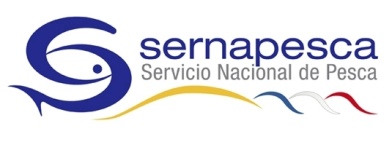 Nómina postulantes Aprueba Etapas I y II Proceso de Selección Profesional Prevencionista de Riesgos Macrozonal NorteAprueban Etapa I y II
El N° de ID corresponde al N° que se indica en la postulación realizada en el Portal de Empleos Públicos
Se contactará directamente a través de correo electrónico o llamada telefónica a los/as postulantes que correspondan para coordinar su citación a Evaluación de Competencias. DEPARTAMENTO DE LAS PERSONASDIRECCIÓN NACIONAL08/07/2019ID UsuarioID UsuarioID Usuario300885382662427547564523332299238661254887225787324014913555337758199820950843961518823226781459098457784052902311382225838753357632719446300057310553860242183039354233074632035